проектМуниципальное образование«Приморский муниципальный район» Архангельской областиАдминистрация муниципального образования «Приморский муниципальный район»постановлениеот ___________ 2023 г.								      № ______ г. АрхангельскО внесении изменений в постановление администрации муниципального образования «Приморский муниципальный район» от 3 марта 2022 года № 401В соответствии с Федеральным законом от 6 октября 2003 года              № 131-ФЗ   «Об общих принципах организации местного самоуправления в Российской Федерации», в целях реализации статьи 16 Федерального закона от 22 ноября 1995 года № 171-ФЗ «О государственном регулировании производства и оборота этилового спирта, алкогольной и спиртосодержащей продукции и об ограничении потребления (распития) алкогольной продукции», руководствуясь постановлением Правительства Российской Федерации от 23 декабря 2020 года № 2220 «Об утверждении правил определения органами местного самоуправления границ прилегающих территорий, на которых не допускается розничная продажа алкогольной продукции и розничная продажа алкогольной продукции при оказании услуг общественного питания», постановлением Правительства Архангельской области от 5 марта 2013 года № 94-пп «Об определении мест нахождения источников повышенной опасности, в которых не допускается розничная продажа алкогольной продукции и розничная продажа алкогольной продукции при оказании услуг общественного питания на территории Архангельской области», статьей 5 Устава муниципального образования  «Приморский муниципальный район» Архангельской области, администрация муниципального образования п о с т а н о в л я е т:1. Утвердить прилагаемые изменения, которые вносятся                         в постановление администрации муниципального образования «Приморский муниципальный район» от 3 марта 2022 года № 401 «Об определении границ прилегающих территорий к организациям и объектам, на которых не допускается розничная продажа алкогольной продукции и розничная продажа алкогольной продукции при оказании услуг общественного питания на территории муниципального образования «Приморский муниципальный район» Архангельской области».2. Управлению экономики и прогнозирования не позднее дня вступления в силу настоящего постановления обеспечить информирование хозяйствующих субъектов, осуществляющих розничную продажу алкогольной продукции на территории муниципального образования «Приморский муниципальный район» Архангельской области, о принятии настоящего  постановления.3. Контроль за исполнением настоящего постановления возложить        на заместителя главы местной администрации по инвестиционному развитию, начальника управления экономики и прогнозирования.	4. Опубликовать настоящее постановление в бюллетене «Вестник Приморского района» и разместить в сетевом издании «Официальный интернет-портал «Вестник Приморского района».    5. Настоящее постановление вступает в силу со дня его официального опубликования.Глава муниципального образования 				         В.А. РудкинаУТВЕРЖДЕНЫпостановлением администрациимуниципального образования«Приморский муниципальный район»от «___» _______ 2023 г. № _______ИЗМЕНЕНИЯ,которые вносятся в постановление администрации муниципального образования «Приморский муниципальный район»от 3 марта 2022 года № 4011. В приложении № 1 «Перечень организаций и объектов,                       на прилегающих территориях к которым не допускается розничная продажа алкогольной продукции и розничная продажа алкогольной продукции при оказании услуг общественного питания на территории муниципального образования «Приморский муниципальный район» Архангельской области»:1) раздел «Муниципальное образование «Боброво-Лявленское» дополнить новым пунктом 10 следующего содержания:2) раздел «Муниципальное образование «Катунинское»:а) дополнить новым пунктом 3 следующего содержания:б) пункты 3 - 7 считать соответственно пунктами 4 – 8;3) раздел «Муниципальное образование «Лисестровское»:а) дополнить новым пунктом 5 следующего содержания: б) пункты 5 - 12 считать соответственно пунктами 6 – 13;3) раздел «Муниципальное образование «Приморское»:а) дополнить новым пунктом 5 следующего содержания: б) пункты 5 - 10 считать соответственно пунктами 6 – 11.2. Приложение № 2 «Схема границ прилегающих территорий, на которых не допускается розничная продажа алкогольной продукции» дополнить схемами границ прилегающих территорий, на которых не допускается розничная продажа алкогольной продукции и розничная продажа алкогольной продукции при оказании услуг общественного питания на территории муниципального образования «Приморский муниципальный район» Архангельской области, согласно приложению к настоящим изменениям.ПРИЛОЖЕНИЕк изменениям, которые вносятся в постановление администрациимуниципального образования«Приморский муниципальный район»от 3.03.2022 № 401Схема границ прилегающих территорий,на которых не допускается розничная продажа алкогольной продукцииТерритория: муниципальное образование «Боброво-Лявленское»Объект: универсальная спортивная площадка Адрес объекта: Архангельская область, Приморский район, пос.Боброво, напротив                             здания начальной школы, ул.Школьная, д.3 		       (наличие обособленной территории)Условные обозначения:- прилегающая территория- расстояние от входа в объект до границы прилегающей территории- обособленная территория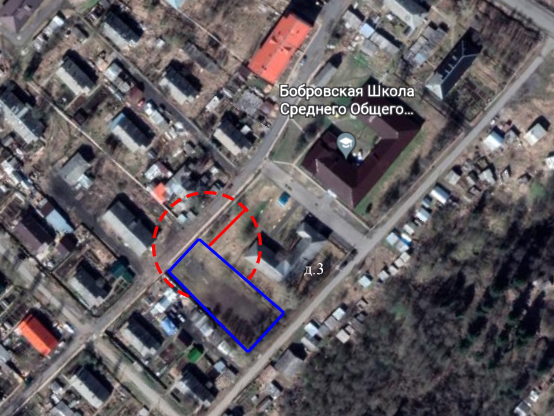 Схема границ прилегающих территорий,на которых не допускается розничная продажа алкогольной продукцииТерритория: муниципальное образование «Катунинское»Объект: ООО «Беломорье 2021» Адрес объекта: Архангельская область, Приморский район,       пос.Беломорье, д.11 Условные обозначения:- прилегающая территория- расстояние от входа в объект до границы прилегающей территории- обособленная территория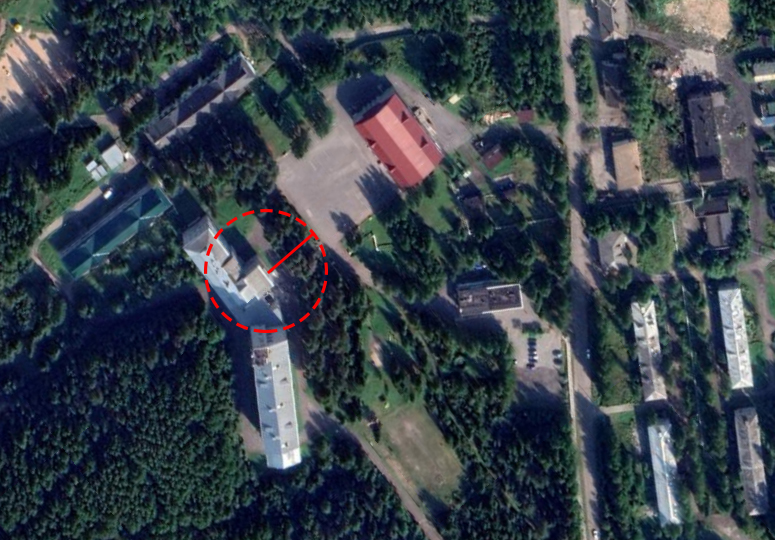 Схема границ прилегающих территорий,на которых не допускается розничная продажа алкогольной продукцииТерритория: муниципальное образование «Лисестровское»Объект: ООО «Пансионат для пожилых людей «Забота» Адрес объекта: Архангельская область, Приморский район,        д.Исакогорка, д.105        (наличие обособленной территории)Условные обозначения:- прилегающая территория- расстояние от входа в объект до границы прилегающей территории- обособленная территория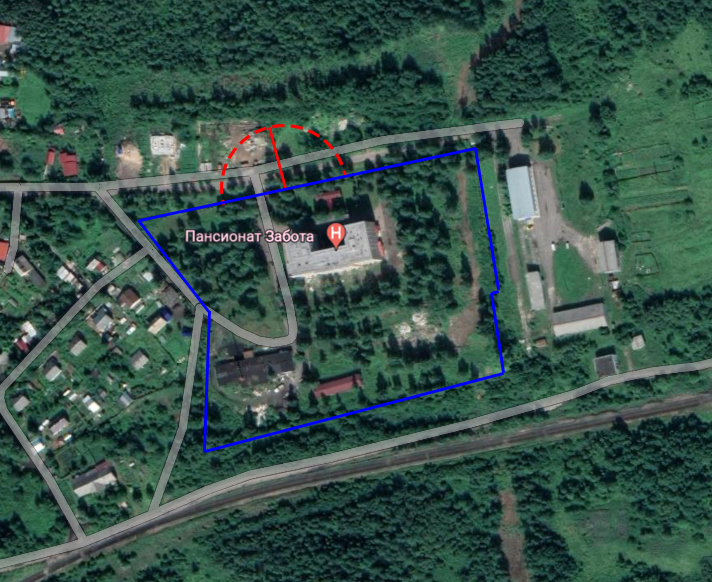 Схема границ прилегающих территорий,на которых не допускается розничная продажа алкогольной продукцииТерритория: муниципальное образование «Приморское»Объект: Филиал «Лайдокский детский сад «Кораблик» МБОУ «Приморская СШ»Адрес объекта: Архангельская область, Приморский район, пос.Лайский Док,                             ул.Центральная, д.1, корп.1        (наличие обособленной территории)Условные обозначения:- прилегающая территория- расстояние от входа в объект до границы прилегающей территории- обособленная территория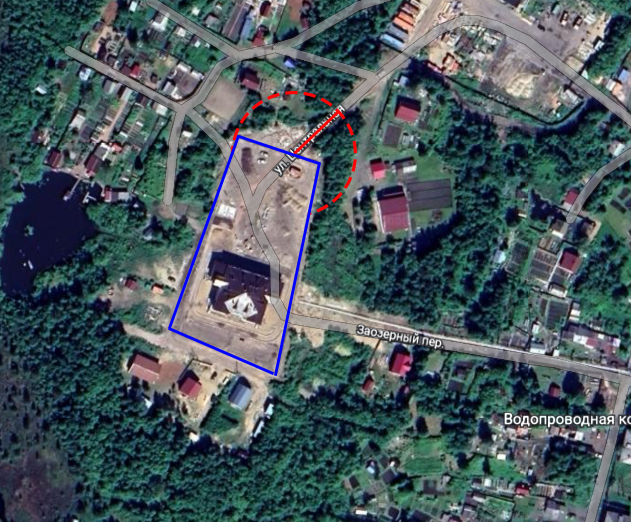 №п/пВид объектаНаименование организации или объектаАдрес организации или объекта (ориентир)10Спортивное сооружениеУниверсальная спортивная площадкаАрхангельская область, Приморский район, пос.Боброво,напротив здания начальной школы ул.Школьная, д.3(наличие обособленной территории)№п/пВид объектаНаименование организации или объектаАдрес организации или объекта (ориентир)3Медицинская организацияООО «Беломорье 2021»Архангельская область, Приморский район, пос.Беломорье, д.11№п/пВид объектаНаименование организации или объектаАдрес организации или объекта (ориентир)5Организация социального обслуживанияООО «Пансионат для пожилых людей «Забота»Архангельская область, Приморский район, д.Исакогорка, д.105(наличие обособленной территории)№п/пВид объектаНаименование организации или объектаАдрес организации или объекта (ориентир)5Образовательная организацияФилиал «Лайдокский детский сад «Кораблик» МБОУ «Приморская СШ»Архангельская область, Приморский район, пос.Лайский Док, ул.Центральная, д.1, корп.1(наличие обособленной территории)